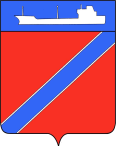 ПОСТАНОВЛЕНИЕАДМИНИСТРАЦИЯ ТУАПСИНСКОГО ГОРОДСКОГО ПОСЕЛЕНИЯТУАПСИНСКОГО РАЙОНАот _27.03.2018_                                                                         № __313____г. ТуапсеОб установлении публичного сервитута на земельный участок с кадастровым номером 23:51:0302010:1371, расположенный по адресу: Краснодарский край, г. Туапсе, ул. Солнечная, в районе жилого дома № 1а В соответствии с Градостроительным кодексом Российской Федерации, Федеральным законом от 6 октября 2003 года № 131- ФЗ «Об общих принципах организации местного самоуправления в Российской Федерации», Правилами землепользования и застройки Туапсинского городского поселения Туапсинского района, утвержденными решением Совета Туапсинского городского поселения Туапсинского района от 24 сентября 2015 года № 43.2, принимая во внимание заключение о результатах публичных слушаний от        27 февраля 2018 года,     п о с т а н о в л я ю:1. Установить публичный сервитут на земельный участок: 1) сведения о земельном участке: земельный участок, категория земель: земли населенных пунктов – для размещения индивидуального (одноквартирного) жилого дома, площадь: 660 кв.м., адрес: Краснодарский край, г. Туапсе, ул. Солнечная, в районе жилого дома № 1а, кадастровый номер: 23:51:0302010:1371(далее – Земельный участок);2) арендатор Земельного участка: Павлиди Роман Евгеньевич, договор аренды заключенный по результатам аукциона № 5100008661от 22 августа 2016года, дата регистрации от 08 сентября 2016года, № 23-23/013-23/013/016/2016-1926/1;3) содержание публичного сервитута и зона его действия: публичный сервитут устанавливается для прохода через Земельный участок, расположенный по адресу: Краснодарский край, г. Туапсе, ул. Солнечная, в районе жилого дома №1а к земельному участку, расположенному по адресу: Краснодарский край, г. Туапсе, ул. Дачная, площадь, обременяемая сервитутом: 46 кв.м., согласно схеме расположения земельного участка или земельных участков на кадастровом плане территории, подготовленной отделом архитектуры и градостроительства администрации Туапсинского городского поселения Туапсинского района; 4) срок действия публичного сервитута: постоянный сервитут;2. Отделу имущественных и земельных отношений (Винтер):1) опубликовать настоящее постановление в газете «Черноморье сегодня»;2) разместить настоящее постановление на официальном сайте администрации Туапсинского городского поселения Туапсинского района в информационно – телекоммуникационной сети «Интернет»;3)  в течение пяти рабочих дней со дня вступления в силу настоящего постановления в порядке информационного взаимодействия направить настоящее постановление в филиал Федерального бюджетного учреждения «Федеральная кадастровая палата Федеральной службы государственной регистрации кадастра и картографии по Краснодарскому краю» для внесения изменений в сведения государственного кадастра недвижимости в соответствии с пунктом 1 настоящего постановления.3. Контроль за выполнением настоящего постановления возложить на заместителя главы администрации Туапсинского городского поселения Туапсинского района Е.А. Клименко.4. Постановление вступает в силу со дня его подписания.  Глава Туапсинского городского поселения Туапсинского района  	                                                                           В.К. Зверев